Government of The Peoples Republic of BangladeshLocal Government Engineering Department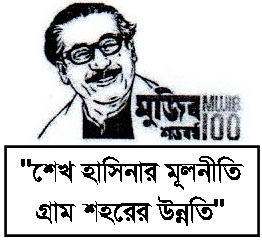 Office of the Executive EngineerDistrict-Rangpur.www.lged.gov.bdMemo No. 46.02.8500.000.07.085-2019-196                                                            Date : 18/01/2021Invitation for Tender (Works)  e-Tender Notice No. 27/2020-2021 e-Tender is invited in the National e-GP System Portal (http://www.eprocure.gov.bd) for the procurement of following works, details are given below.This is an online Tender, where only e-Tender will be accepted in the National e-GP portal and no offline/hard copies will be accepted. To submit e-Tender, registration in the National e-GP System Portal (http://www.eprocure.gov.bd) is required.The fees for downloading the e-Tender Documents from the National e-GP System portal have to be deposited online through any registered Banks branches.Further information and guidelines are available in the National e-GP System portal and from e-GP help desk (helpdesk@eprocure.gov.bd)(Md. Rezaul  Haque)Executive EngineerLGED, RangpurPh: 0521-62362E-mail : xen.rangpur@lged.gov.bdMemo No. 46.02.8500.000.07.085-2019-196/1(4)                                                   Date : 18/01/2021Copy:-(Md. Rezaul  Haque)Executive EngineerLGED, RangpurPh: 0521-62362                                                                                                                     E-mail : xen.rangpur@lged.gov.bdSl No.Tender ID No.Package NoDescription of workTender Closing/ Opening(Date & Time)1537293LGED/SSWRDP-2/BD-P98/2020-2021/72035-Structuresa Construction of WMCA office 12.0m X 6.0m b Electrical Works of WMCA office c Supply of office Furniture of WMCA office d Supply of Computere Documentation of work of Baishadara khal Sub-project SP ID-72035 [Pirgacha] [OTM]Please see       e-GP website01.The Editor, “The daily Dhakar Dak”, Dhaka. He is requested to publish this tender notice (3x10 Column inch size) for one day through his Daily by 18-01-2021.02.The Editor,  The Editor, “The daily Bangladesh Today”, Dhaka. He is requested to publish this tender notice (3x10 Column inch size)  for one day through his Daily by 18-01-2021.03.The Editor,  The Editor, “The daily Ai Bangla”, Dhaka. He is requested to publish this tender notice (3x10 Column inch size)  for one day through his Daily by 18-01-2021.04.Notice board (All)	